Проверочная работа для 1 класса.(Используйте прилагаемый бланк ответов для детей).Задание №1. Вставь пропущенные числа.Задание №2. В вазе было 9 груш. 3 груши съели. Сколько груш осталось в вазе? (Нарисуй столько квадратов).Задание №3. На ветке сидело 4 птички. К ним прилетело ещё 2 птички. Сколько птиц стало? (Нарисуй столько кружков).Задание №4. Нарисуйте 10 квадратов. Закрасьте их красным и синим карандашом так, чтобы красных было на два больше, чем синих.Задание №5. Посчитайте, сколько слов в предложении и обозначьте их схематически.Корова ест сочный клевер.   Задание №6. Запишите слово с помощью кружков. Сколько звуков в слове, столько вы должны нарисовать кружков.   Задание №7. Закрась красным карандашом в этих словах гласные звуки.Задание 8. Соедини стрелкой                       маму и её детёныша.                                                                                         Задание 9. Соедини предметы по их                                                                                                                   назначению.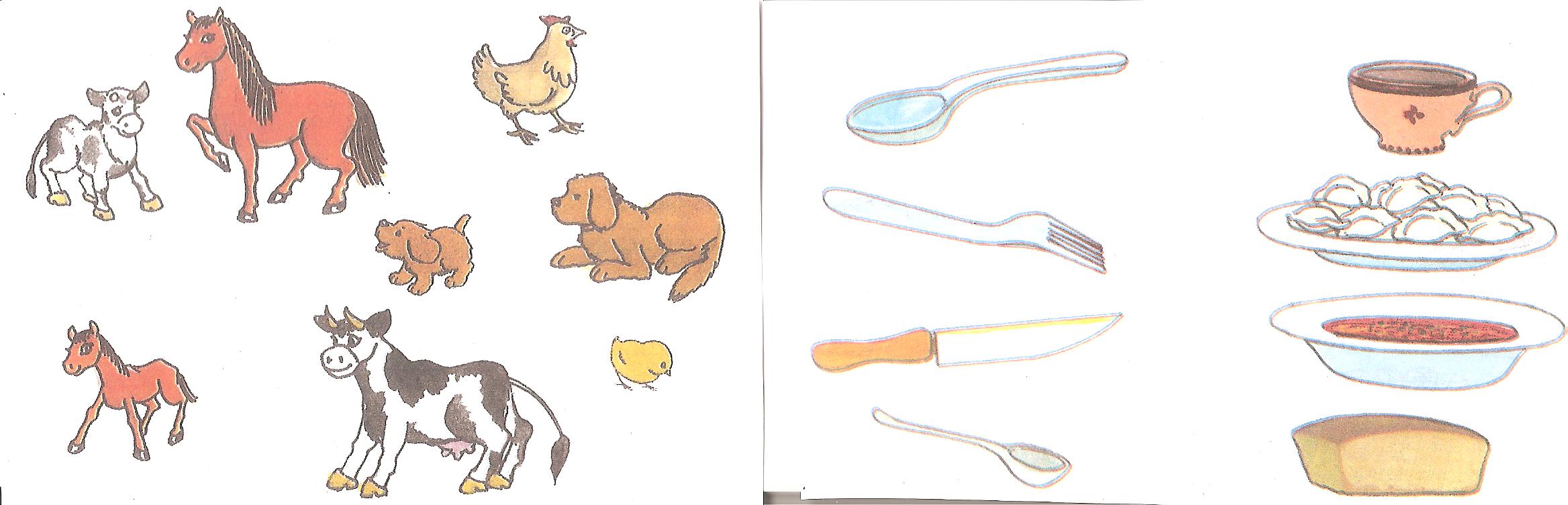 1..2.3.4.5.6-7.                       1 словоРАК2 словоШКОЛА